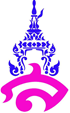 แผนการจัดการเรียนรู้ที่ 3หน่วยการเรียนรู้ที่ 1  ปฏิยานุพันธ์และปริพันธ์ไม่จำกัดเขต 	เรื่อง ปฏิยานุพันธ์ไม่จำกัดเขต3วิชา คณิตศาสตร์เพิ่มเติม 6  (ค33202)			กลุ่มสาระการเรียนรู้คณิตศาสตร์ชั้นมัธยมศึกษาปีที่ 6  ภาคเรียนที่ 2  		ปีการศึกษา 2560	เวลา 3 คาบ                  ผู้สอน อาจารย์เกตุม  สระบุรินทร์ผลการเรียนรู้	1. หาปริพันธ์ไม่จำกัดเขตของฟังก์ชันที่กำหนดให้ได้จุดประสงค์การเรียนรู้	1. หาปริพันธ์ไม่จำกัดเขตของฟังก์ชันที่กำหนดให้ได้สาระสำคัญ		ปฏิยานุพันธ์สาระการเรียนรู้	ด้านความรู้		- ความหมายของปฏิยานุพันธ์- คำนวณการหาปฏิยานุพันธ์ไม่จำกัดเขตได้ด้านทักษะ/กระบวนการ		- การให้เหตุผล การสื่อสาร การสื่อความหมาย การนำเสนอและการเชื่อมโยงหลักการความรู้ทางคณิตศาสตร์กับศาสตร์อื่นด้านคุณลักษณะอันพึงประสงค์		- มีระเบียบเรียบร้อย รอบคอบ และมีความเชื่อมั่นในตนเองด้านสมรรถนะ		- ความสามารถในการสื่อสาร		- ความสามารถในการคิด 		- ความสามารถในการแก้ปัญหากิจกรรมการเรียนรู้		กิจกรรมนำเข้าสู่บทเรียน		1. ทบทวนการดำเนินการของปฏิยานุพันธ์		กิจกรรมพัฒนาผู้เรียน	1. ครูทบทวนการหาปฏิยานุพันธ์ไม่จำกัดเขต	2. ครูอธิบายการหาปฏิยานุพันธ์ของฟังก์ชัน f  เมื่อโจทย์กำหนด= f(x) มาให้ ดังนี้		จาก      =  f(x)		  dx  =  f(x)dx		หรือ       y  =  f(x)dx   		โดยใช้ตัวอย่างต่อไปนี้ประกอบการอธิบาย		1)  ในเวลา t วินาที รถไฟวิ่งด้วยความเร่ง a เมตรต่อวินาที2 โดยที่ a(t)  =  12t2+ 6t + 10 ถ้า  t  =  0 วินาที  รถไฟวิ่งได้ทาง 10 เมตร  ด้วยความเร็ว  v  เท่ากับ  0  เมตรต่อวินาที
จงหาว่าเมื่อ t  =  5 วินาที รถไฟวิ่งได้ทางเท่าไร	วิธีทำ   จาก                          a(t)  =  12t2+ 6t + 10	ดังนั้น                      v(t)  =  (12t2+ 6t + 10)dt                               				 v(t)  =  4t3+ 3t2 + 10t + c1                    ……….(1)	จากโจทย์ ถ้า t  =  0  แล้ว  v  =  0	ดังนั้น                         0  =  4(0)3+ 3(0)2+ 10(0) + c1	จะได้                        c1  =  0	จาก (1);                  v(t)  =  4t3+ 3t2 + 10t	เนื่องจาก  v  =  เมื่อ  s  แทนระยะทาง	ดังนั้น                     s(t)  =  t4+ t3+ 5t2+ c2                             ……….(2)	จากโจทย์ ถ้า t  =  0  แล้ว  s  =  10	ดังนั้น                     10  =  04+ 03+ 5(0) 2+ c2	จะได้                       c2  =  10	จาก (2) จะได้           s(t)  =  t4+ t3+ 5t2+ 10	เมื่อ   t  =  5;          s(5)  =  54+ 53+ 5(5)2+ 10				   =   625 + 125 + 125 +10				   =  885	ดังนั้น เมื่อ t  =  5 วินาที รถไฟวิ่งได้ทาง 885 เมตร	3. ครูให้นักเรียนแบ่งกลุ่มทำกิจกรรม กลุ่มละ 3 ข้อ โดยวิธีจับฉลาก แล้วนำคำตอบที่ได้มาอภิปรายร่วมกัน
	4. ให้นักเรียนกลุ่มเดิมทำแบบฝึกหัด ในหนังสือเรียน วิชาคณิตศาสตร์เพิ่มเติม เล่ม 6 สสวท   สื่อ/แหล่งการเรียนรู้	- แบบฝึกหัด หนังสือเรียน วิชาคณิตศาสตร์เพิ่มเติม เล่ม 6 สสวท	- บทเรียนออนไลน์ใน www.elsd.ssru.ac.th/ketum.saการวัดและการประเมินบันทึกหลังการสอนแผนการจัดการเรียนรู้ที่ 3ผลการสอน............................................................................................................................................................................................................................................................................................................................................................................................................................................................................................................................................................................................................................................................................ปัญหาและอุปสรรค............................................................................................................................................................................................................................................................................................................................................................................................................................................................................................................................................................................................................................................................................ข้อเสนอแนะ.........................................................................................................................................................................................................................................................................................................................................................................................................................................................................................................ลงชื่อ..............................................			 				 (อาจารย์เกตุม     สระบุรินทร์)							อาจารย์ผู้สอนความเห็นของหัวหน้ากลุ่มสาระการเรียนรู้.........................................................................................................................................................................................................................................................................................................................................................................................................................................................................................................ลงชื่อ..............................................							     (อาจารย์น้ำผึ้ง    ชูเลิศ)							หัวหน้ากลุ่มสาระการเรียนรู้ความเห็นของรองผู้อำนวยการฝ่ายวิชาการ.........................................................................................................................................................................................................................................................................................................................................................................................................................................................................................................                                                                     ลงชื่อ..............................................	 					          (อาจารย์ ดร.สุดารัตน์     ศรีมา)							  รองผู้อำนวยการฝ่ายวิชาการเป้าหมายหลักฐานเครื่องมือวัดเกณฑ์การประเมินด้านความรู้- หาปริพันธ์ไม่จำกัดเขตของฟังก์ชันที่กำหนดให้ได้1. ตรวจผลการทำแบบทดสอบก่อนเรียน2. สังเกตจากการซักถาม การแสดง ความคิดเห็น การให้ข้อเสนอแนะ และการอภิปรายร่วมกัน3. ตรวจผลการปฏิบัติตามใบงาน4. ตรวจผลการทำแบบฝึกหัด- แบบฝึกหัด- แบบทดสอบ- เอกสารประกอบการเรียน บทเรียนออน์ไลน์ตรวจสอบความถูกต้องของวิธีทำและคำตอบด้านทักษะ/กระบวนการ- การให้เหตุผล การสื่อสาร การสื่อความหมาย การนำเสนอและการเชื่อมโยงหลักการความรู้ทางคณิตศาสตร์กับศาสตร์อื่น1. สังเกตพฤติกรรมขณะทำงานร่วมกับกลุ่ม2. ประเมินพฤติกรรมตามรายการด้านคุณธรรม จริยธรรมและค่านิยม– แบบประเมินพฤติกรรมขณะทำงานร่วมกับกลุ่ม– แบบประเมินด้านคุณธรรม จริยธรรม และค่านิยมผ่านเกณฑ์เฉลี่ย 3 ขึ้นไปเป้าหมายหลักฐานเครื่องมือวัดเกณฑ์การประเมินด้านคุณลักษณะอันพึงประสงค์- มีระเบียบเรียบร้อย รอบคอบ และมีความเชื่อมั่นในตนเอง1. สังเกตพฤติกรรมการสื่อสารการเชื่อมโยงหลักการความรู้ ทางคณิตศาสตร์2. ประเมินพฤติกรรมตามรายการประเมินด้านทักษะ/กระบวนการ3. สังเกตขณะการปฏิบัติตามใบงาน4. สังเกตขณะทำแบบฝึกหัด- – แบบประเมินด้านทักษะ/  กระบวนการผ่านเกณฑ์เฉลี่ย 3 ขึ้นไปด้านสมรรถนะ- ความสามารถในการสื่อสาร- ความสามารถในการคิด- ความสามารถในการแก้ปัญหา- แบบฝึกหัด - บทเรียนออนไลน์- แบบฝึกหัด - บทเรียนออนไลน์ผ่านเกณฑ์เฉลี่ย 3 ขึ้นไป